Exerc Potter. Turbina eólica de grande porte, projetada para operar a 50km/h, deve ser testada em um túnel de vento com um modelo em escala de 1/15. Qual velocidade deve ser usada no túnel? Se o protótipo tiver velocidade angular de 5 RPM, qual a potência de saída esperada do modelo, se a potência projetada do protótipo é de 500kW?Informação: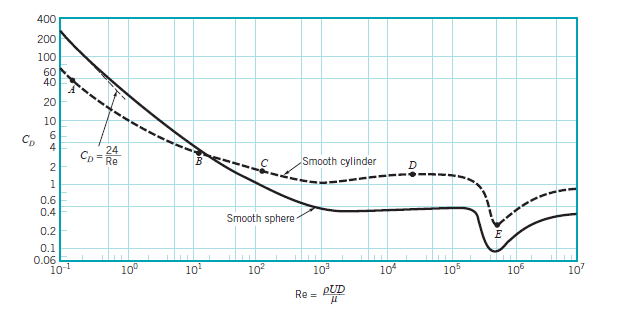 